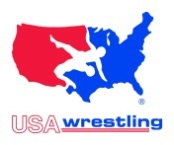 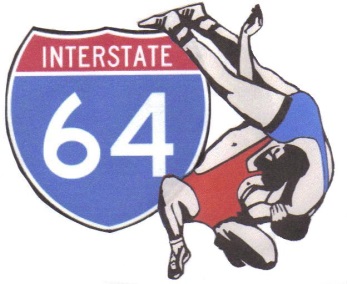 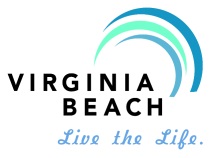 WRESTLINGCHAMPIONSHIPS FINAL FOURFALL CLASSICDate / Location: Saturday, October 12 and Sunday, October 13, 2013 (Columbus Day Weekend); Ocean Lakes HS, 885 Schumann Dr., Virginia Beach, VATournament Director:  Corey Beckner (757)343-8474, interstate64wrestling@gmail.com	     Website / Registration:  interstate64wrestling.com	Tournament Description:  The 3rd Annual Interstate 64 FINAL FOUR Classic is destined to become One of the Best Preseason Wrestling Tournaments in the Country.  Last Year Over 275 wrestlers from 14 States completed for the 2nd Annual Tidewater Cup.  Our Mission is to run Well Organized, Unique Wrestling Events with Outstanding Hospitality and Present High Quality Awards.  Results will be announced to showcase our wrestlers.  Wrestler Registration:  	Online Registration ONLY at trackwrestling.com – June 1st-October 10th, 2013 (midnight) – Maximum 600 Wrestlers.			High School (Grades 9-12):	     $35.00  (Max 32 Man Brackets)              USA FOLKSTYLE CARD REQUIRED TO WRESTLE!				Middle School (Grades 6-8): 	     $30.00  (Max 150)         HIGH SCHOOL WEIGH INS:  FRIDAY, OCT. 11; 5-7 PM AT VENUE.				Elementary (Grades 2-5):    	     $30.00  (Max 150)         ELEM/MS WEIGH INS:  SATURDAY, OCT. 12; 3-5 PM AT VENUE.		Spectator Admission: 	Adults - $7.00, Students - $3.00 (8 and up).  Coaches  - FREE with USA or State Association Cards.  Hospitality Room – FREE To Coaches.Unique Tournament Format:	Weight Classes will be wrestled out to Finals and Consolation Finals.  At that point the Weight Class Final Four will be determined and rebracketed into a 4 man bracket with the Finalist being the #1 and #2 Seeds.  Unique Format where wrestlers can lose a match, wrestle their way through the Consolation Bracket, and Still Win the Tournament!Tournament Schedule:	9:00 am – Wrestling Starts.	Saturday – High School Division.    Sunday – Elementary and Middle School Divisions.	Weight Classes:  		High School:  	106,113,120,126,132,138,145,152,160,170,182,195,220,285 – Length of Bouts: 2-1-1 (Cons. 2-1-1)			Middle School:  	75,82,89,96,103,110,117,125,135,145,160,180 – Length of Bouts: 2-1-1 (Cons. 1-1-1)			Elementary:  	50,55,60,65,70,77,84,91,98,115  – Length of Bouts: 2-1-1 (Cons. 1-1-1)	Brackets with 4 or less wrestlers will be Round Robin.  Brackets with 3 or less wrestlers may be combined to provide all wrestlers matches.  Headgear and Mouthpieces (Braces) Required.  Wrestlers may wrestle more than 5 matches in 1 day.Team/Sportsmanship Award: 1. Any Team/Club who enters 10+ wrestlers prior to Sept. 26 will qualify for the Tidewater Team / Sportsmanship Award.    2.  Team Points will be kept for the Top 10 Scoring Wrestlers per Team to keep things even among teams.  3.  5 Unsportsmanlike Conduct / Unnecessary Roughness Points and 10 Flagrant Misconduct Points will be deducted from      Team Score for Each Offense by a Wrestler or Coach during or after a match.  4.  There will be 1 Award for HS (must enter 10 wrestlers), 1 for MS and 1 for ELEM (must enter 10 wrestlers combined).  	  5.  Trophy & Monetary Donation of $500 HS, $300 MS, and $200 ELEM through tournament proceeds to each Club/Team.         Wrestler Awards:  	High Quality Awards for Top 4 Wrestlers.  Champions will receive a The Tidewater Cup.  Placewinners will receive a 3” Custom-Made Medal.  Outstanding Wrestler Award for Each Division. - - - - - - - - - - - - - - - - - - - - - - - - - - - - - - - - - - - - - - - - - - - - - - - - - - - - - - - - - - - - - - - - - ONLINE REGISTRATION ONLY AT trackwrestling.comPLEASE PRINT AND SIGN FORM AND PRESENT AT WEIGH-INSDIVISION:				     WEIGHT:			PRINT NAME:					    	TEAM:						PHONE:					          	E-MAIL:						HOMETOWN / STATE:					AGE:	      	BIRTHDATE:			In consideration of the acceptance of this entry, I hereby give my child permission to wrestle in the 2011 Interstate 64 Wrestling Championships’ Fall Classic, and hereby waive/release the Interstate 64 Wrestling Championships, Ocean Lakes High School, and all other sponsoring bodies, their officers, directors, committees, volunteers, and referees from all liabilities/claims for damages, while competing in or traveling to/from said Interstate 64 Wrestling Tournaments.  I also acknowledge that my child is covered by a major medical insurance plan; such coverage is a mandatory requirement for participation.   Furthermore, I agree that both myself and my child’s coach will be held responsible for our own and wrestler’s conduct while attending this event.  I am also aware that verbal or physical child abuse or neglect will or may be reported to proper authorities if witnessed by tournament officials and could lead to disqualification of the wrestler and possible lawful investigation.Parent’s Signature:								Date:				